Western Australia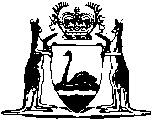 Freedom of Information Act 1992Freedom of Information Regulations 1993Western AustraliaFreedom of Information Regulations 1993Contents1.	Citation	12.	Commencement	12A.	Term used: non-personal information	13.	General provisions relating to charges	14.	Application fee (section 12(1)(e))	25.	Charges (section 16(1))	26.	Advance deposits (section 18(1) and (4))	27.	Term used: suitably qualified person (section 28)	28.	Information or details to be included in complaint (section 66(1)(d))	29.	Prescribed personal details (Act Schedule 1 clause 3)	39A.	Principal officer of health service provider	410.	Specified bodies etc. to be regarded as part of other agencies	4Schedule 1Schedule 2 — Offices and bodies to be regarded as part of other agenciesNotes	Compilation table	19	Other notes	20Defined termsFreedom of Information Act 1992Freedom of Information Regulations 19931.	Citation		These regulations may be cited as the Freedom of Information Regulations 1993.2.	Commencement		These regulations come into operation on the day on which section 10 of the Freedom of Information Act 1992 comes into operation.2A.	Term used: non-personal information		In these regulations —	non-personal information means information that is not personal information about the applicant.	[Regulation 2A inserted: Gazette 30 Sep 1994 p. 4983.]3.	General provisions relating to charges		For an applicant who is —	(a)	impecunious, in the opinion of the agency to whom the application is made; or	(b)	the holder of a currently valid pensioner concession card issued on behalf of the Commonwealth to that person, or any other card which may be prescribed as being a pensioner concession card under the Rates and Charges (Rebates and Deferments) Act 1992,		the charge payable under regulation 5 is reduced by 25%.4.	Application fee (section 12(1)(e))		The fee in column 2 of item 1 of Schedule 1 is prescribed as the application fee payable under section 12(1)(e) of the Act, for an application for non-personal information.	[Regulation 4 amended: Gazette 12 Nov 1993 p. 6202; 30 Sep 1994 p. 4983.]5.	Charges (section 16(1))		The charges set out in column 2 of item 2 of Schedule 1 are prescribed as payable under section 16(1) of the Act for the purposes set out opposite those charges in column 1 of that item.	[Regulation 5 amended: Gazette 30 Sep 1994 p. 4983.]6.	Advance deposits (section 18(1) and (4))		The amount or rate set out in column 2 of item 3 of Schedule 1 is prescribed as the amount or rate of an advanced deposit which may be payable under section 18 of the Act in the circumstances set out opposite those amounts or rates in column 1 of that item.	[Regulation 6 amended: Gazette 30 Sep 1994 p. 4983.]7.	Term used: suitably qualified person (section 28)		For the purposes of section 28 of the Act —	suitably qualified person means a person registered under the Health Practitioner Regulation National Law (Western Australia) in the medical profession.	[Regulation 7 amended: Gazette 6 Mar 2012 p. 893.]8.	Information or details to be included in complaint (section 66(1)(d))		For the purposes of section 66(1)(d) of the Act, a complaint made against an agency’s decision under section 65(1) of the Act is to be accompanied by a copy of the agency’s notice of its decision, unless the decision complained of is the result of the non-receipt of a decision under section 13(2) of the Act.	[Regulation 8 amended: Gazette 26 Jul 2019 p. 2955.]9.	Prescribed personal details (Act Schedule 1 clause 3)	(1)	In relation to a person who is or has been an officer of an agency, details of —	(a)	the person’s name; or	(b)	any qualifications held by the person relevant to the person’s position in the agency; or	(c)	the position held by the person in the agency; or	(d)	the functions and duties of the person, as described in any job description document for the position held by the person; or	(e)	anything done by the person in the course of performing or purporting to perform the person’s functions or duties as an officer as described in any job description document for the position held by the person,		are prescribed details for the purposes of Schedule 1, clause 3(3) of the Act.	(2)	In relation to a person who performs or has performed services for an agency under a contract for services, details of —	(a)	the person’s name; or	(b)	any qualifications held by the person relevant to the person’s position or the services provided or to be provided pursuant to the contract; or	(c)	the title of the position set out in the contract; or	(d)	the nature of services to be provided and described in the contract; or	(e)	the functions and duties of the position or the details of the services to be provided under the contract, as described in the contract or otherwise conveyed to the person pursuant to the contract; or	(f)	anything done by the person in the course of performing or purporting to perform the person’s functions or duties or services, as described in the contract or otherwise conveyed to the person pursuant to the contract,		are prescribed details for the purposes of Schedule 1, clause 3(4) of the Act.	[Regulation 9 inserted: Gazette 30 Sep 1994 p. 4983-4.]9A.	Principal officer of health service provider	(1)	For the purposes of paragraph (f) of the definition of principal officer in clause 1 of the Glossary to the Act, it is declared that the principal officer of a health service provider established under the Health Services Act 2016 section 32(1)(b) is the chief executive of that health service provider, as defined in section 6 of that Act.	(2)	Subregulation (1) applies whether the health service provider is specified under the Health Services Act 2016 section 32(1)(d) to be a board governed provider or a chief executive governed provider.	[Regulation 9A inserted: SL 2021/9 r. 4.]10.	Specified bodies etc. to be regarded as part of other agencies		Under clause 2(4) of the Glossary to the Act, it is declared that the office or body set out in column 2 of Schedule 2 to these regulations is not to be regarded as a separate agency, but is to be regarded as a part of the agency set out opposite that office or body in column 1 of Schedule 2 to these regulations.	[Regulation 10 inserted: Gazette 30 Sep 1994 p. 4984; amended: Gazette 26 Jul 2019 p. 2956.]Schedule 1	[Heading amended: Gazette 30 Sep 1994 p. 4984.][regulation 4, 5 and 6]	[Schedule 1, formerly Schedule, amended: Gazette 12 Nov 1993 p. 6202; 30 Sep 1994 p. 4984.]Schedule 2 — Offices and bodies to be regarded as part of other agencies[r. 10]	[Heading inserted: Gazette 28 Dec 2007 p. 6415.]	[Schedule 2 inserted: Gazette 28 Dec 2007 p. 6415-23; amended: Gazette 6 Mar 2012 p. 893 and 896; 7 Dec 2012 p. 5993; 5 Feb 2013 p. 837; 24 Sep 2013 p. 4388-9; 26 Jul 2019 p. 2956; SL 2021/61 r. 4; SL 2021/127 r. 4.]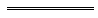 NotesThis is a compilation of the Freedom of Information Regulations 1993 and includes amendments made by other written laws. For provisions that have come into operation, and for information about any reprints, see the compilation table.Compilation tableOther notes1	Footnote no longer applicable.2	Under the Public Sector Management Act 1994 the designations of departments can be altered.  At the time of this reprint the designation of the Department for Child Protection has been altered to the Department for Child Protection and Family Support.3	Under the Alteration of Statutory Designations Order (No. 4) 2013 a reference in any law to the Department for Communities is to be read and construed as a reference to the Department of Local Government and Communities unless the context of the reference requires otherwise. 4	Under the Alteration of Statutory Designations (DPI) Order 2009 (as amended by the Alteration of Statutory Designations Order (No. 3) 2013) a reference in any law to the Department for Planning and Infrastructure is to be read and construed, according to the function, office or other matter to which the reference relates, as a reference to the Department of Planning, Department of Transport, Department of Lands or Department of Regional Development, unless the context of the reference requires otherwise. 5	Under the Public Sector Management Act 1994 the designations of departments can be altered.  At the time of this reprint the designation of the Department of Consumer and Employment Protection has been altered to the Department of Commerce (see Gazette 2 Jan 2009 p. 8).6	Footnote no longer applicable.7	Under the Public Sector Management Act 1994 the designations of departments can be altered.  At the time of this reprint the designation of the Department of Housing and Works has been altered to the Department of Housing.8	Under the Public Sector Management Act 1994 the designations of departments can be altered.  At the time of this reprint the designation of the Department of Indigenous Affairs has been altered to the Department of Aboriginal Affairs.9	Under the Public Sector Management Act 1994 the designations of departments can be altered.  At the time of this reprint the designation of the Department of Industry and Resources has been altered to the Department of Mines and Petroleum (see Gazette 2 Jan 2009 p. 8).10	Under the Alteration of Statutory Designations Order (No. 4) 2013 a reference in any law to the Department of Local Government and Regional Development is to be read and construed as a reference to the Department of Local Government and Communities unless the context of the reference requires otherwise.11	Under the Public Sector Management Act 1994 the designations of departments can be altered.  The designation of the Department of Treasury and Finance was altered to the Department of the Treasury with effect from 1 Jul 2011. The Department of Finance was established with effect from 1 Jul 2011 (see Gazette 25 Mar 2011 p. 1110).12	Under the Alteration of Statutory Designations Order 2012 a reference in any law to the Office of Energy is to be read and construed as a reference to the Department of Finance unless the context of the reference requires otherwise.Defined terms[This is a list of terms defined and the provisions where they are defined.  The list is not part of the law.]Defined term	Provision(s)non-personal information	2Asuitably qualified person	7Column 1	Column 21.	Type of Fee	$Application fee under section 12(1)(e) of the Act (for anapplication for non-personal information)...........................	302.	Type of Charge	$(a)	Charge for time taken by staff dealing with the 
application (per hour, or pro rata for a part of an hour)...........................................................................	30(b)	Charge for access time supervised by staff (per 
hour, or pro rata for a part of an hour)......................	30plus the actual additional cost to the agency
of any special arrangements (eg. hire of 
facilities or equipment).(c)	Charges for photocopying — (i)	per hour, or pro rata for a part of an hour of 
staff time;.........................................................	30and(ii)	per copy ..........................................................	0.20(d)	Charge for time taken by staff transcribing
information from a tape or other device (per hour,
or pro rata for a part of an hour) ..............................	30(e)	Charge for duplicating a tape, film or computer 
information................................................................	Actual Cost(f)	Charge for delivery, packaging and postage.............	Actual Cost3.	Advance Deposits(a)	Advance deposit which may be required by an 
agency under section 18(1) of the Act, expressed 
as a percentage of the estimated charges which 
will be payable in excess of the application fee........	25%(b)	Further advance deposit which may be required 
by an agency under section 18(4) of the Act, 
expressed as a percentage of the estimated 
charges which will be payable in excess of the 
application fee............................................................	75%Column 1
AgencyColumn 2
Office or bodyDepartment for Child Protection 2Adoption Applications CommitteeDepartment for Child Protection 2Case Review PanelDepartment for Communities 3Care for Children and Young People Advisory CommitteeDepartment for Communities 3Office for Children and YouthDepartment for Communities 3Office of Multicultural InterestsDepartment for Communities 3Office for Seniors Interests and VolunteeringDepartment for Communities 3Office for Women’s Policy Department for Planning and Infrastructure 4Araluen Botanic Park BoardDepartment for Planning and Infrastructure 4Government Domain Reserve BoardDepartment for Planning and Infrastructure 4Pastoral Lands BoardDepartment for Planning and Infrastructure 4Swan Valley Strategic Leadership GroupDepartment for Planning and Infrastructure 4WA Bicycle Committee (WABC)Department for Planning and Infrastructure 4Walking WA CommitteeDepartment for Planning and Infrastructure 4Western Australian Coastal Shipping Commission (Stateships)Department for Planning and Infrastructure 4Western Australian Marine Act Manning CommitteeDepartment for Planning and Infrastructure 4Western Australian Mercantile Marine Disciplinary Appeal TribunalDepartment for Planning and Infrastructure 4Western Australian Planning CommissionDepartment of Agriculture and FoodAgricultural Produce CommissionDepartment of Agriculture and FoodAlbany Zone Control AuthorityDepartment of Agriculture and FoodAshburton Land Conservation District CommitteeDepartment of Agriculture and FoodBeverley Land Conservation District CommitteeDepartment of Agriculture and FoodBinnu Land Conservation District CommitteeDepartment of Agriculture and FoodBoyup Brook Land Conservation District CommitteeDepartment of Agriculture and FoodBridgetown - Greenbushes Land Conservation District CommitteeDepartment of Agriculture and FoodBrookton Land Conservation District CommitteeDepartment of Agriculture and FoodBroome Land Conservation District CommitteeDepartment of Agriculture and FoodBroomehill Land Conservation District CommitteeDepartment of Agriculture and FoodBruce Rock Land Conservation District CommitteeDepartment of Agriculture and FoodBunbury Zone Control AuthorityDepartment of Agriculture and FoodBuntine West Wubin Land Conservation District CommitteeDepartment of Agriculture and FoodBurakin - Bunketch Land Conservation District CommitteeDepartment of Agriculture and FoodCadoux/Manmanning Land Conservation District CommitteeDepartment of Agriculture and FoodCapel Land Conservation District CommitteeDepartment of Agriculture and FoodCarlecatup Land Conservation District CommitteeDepartment of Agriculture and FoodCarnamah Land Conservation District CommitteeDepartment of Agriculture and FoodCarnarvon Land Conservation District CommitteeDepartment of Agriculture and FoodCarnarvon Zone Control AuthorityDepartment of Agriculture and FoodChapman Valley Land Conservation District CommitteeDepartment of Agriculture and FoodChicken Meat Industry CommitteeDepartment of Agriculture and FoodChittering Valley Land Conservation District CommitteeDepartment of Agriculture and FoodCollie Land Conservation District CommitteeDepartment of Agriculture and FoodCoolup Land Conservation District CommitteeDepartment of Agriculture and FoodCuballing Land Conservation District CommitteeDepartment of Agriculture and FoodCue Land Conservation District CommitteeDepartment of Agriculture and FoodCunderdin Land Conservation District CommitteeDepartment of Agriculture and FoodDardanup Land Conservation District CommitteeDepartment of Agriculture and FoodDenmark Land Conservation District CommitteeDepartment of Agriculture and FoodDowerin Land Conservation District CommitteeDepartment of Agriculture and FoodDumbleyung Land Conservation District CommitteeDepartment of Agriculture and FoodEast Ballidu Land Conservation District CommitteeDepartment of Agriculture and FoodEast Gillingarra Land Conservation District CommitteeDepartment of Agriculture and FoodEast Pilbara Land Conservation District CommitteeDepartment of Agriculture and FoodEast Yornaning Land Conservation District CommitteeDepartment of Agriculture and FoodEsperance Land Conservation District CommitteeDepartment of Agriculture and FoodEsperance Zone Control AuthorityDepartment of Agriculture and FoodFrankland Below Gordon Land Conservation District CommitteeDepartment of Agriculture and FoodFruit Growing Industry Trust Fund CommitteeDepartment of Agriculture and FoodGascoyne Ashburton Head Waters Land Conservation District CommitteeDepartment of Agriculture and FoodGascoyne/Wooramel Land Conservation District CommitteeDepartment of Agriculture and FoodGeraldton Zone Control AuthorityDepartment of Agriculture and FoodGingin Land Conservation District CommitteeDepartment of Agriculture and FoodGnowangerup Land Conservation District CommitteeDepartment of Agriculture and FoodGoomalling Land Conservation District CommitteeDepartment of Agriculture and FoodGrain Licensing AuthorityDepartment of Agriculture and FoodHalls Creek - East Kimberley Land Conservation District CommitteeDepartment of Agriculture and FoodHay River Land Conservation District CommitteeDepartment of Agriculture and FoodIrwin Land Conservation District CommitteeDepartment of Agriculture and FoodJerramungup Land Conservation District CommitteeDepartment of Agriculture and FoodJerramungup Zone Control AuthorityDepartment of Agriculture and FoodKalannie/Goodlands Land Conservation District CommitteeDepartment of Agriculture and FoodKalgan Land Conservation District CommitteeDepartment of Agriculture and FoodKalgoorlie Land Conservation District CommitteeDepartment of Agriculture and FoodKalgoorlie Zone Control AuthorityDepartment of Agriculture and FoodKatanning Land Conservation District CommitteeDepartment of Agriculture and FoodKatanning Zone Control AuthorityDepartment of Agriculture and FoodKellerberrin Land Conservation District CommitteeDepartment of Agriculture and FoodKent River Land Conservation District CommitteeDepartment of Agriculture and FoodKimberley Zone Control AuthorityDepartment of Agriculture and FoodKojonup Land Conservation District CommitteeDepartment of Agriculture and FoodKoorda Land Conservation District CommitteeDepartment of Agriculture and FoodKulin Land Conservation District CommitteeDepartment of Agriculture and FoodLake Grace Zone Control AuthorityDepartment of Agriculture and FoodLower Blackwood Land Conservation District CommitteeDepartment of Agriculture and FoodLyndon Land Conservation District CommitteeDepartment of Agriculture and FoodManjimup Land Conservation District CommitteeDepartment of Agriculture and FoodManjimup Zone Control AuthorityDepartment of Agriculture and FoodManypeaks Land Conservation District CommitteeDepartment of Agriculture and FoodMeekatharra Land Conservation District CommitteeDepartment of Agriculture and FoodMeekatharra Zone Control AuthorityDepartment of Agriculture and FoodMerredin Land Conservation District CommitteeDepartment of Agriculture and FoodMerredin Zone Control AuthorityDepartment of Agriculture and FoodMidland Zone Control AuthorityDepartment of Agriculture and FoodMiling Land Conservation District CommitteeDepartment of Agriculture and FoodMingenew Land Conservation District CommitteeDepartment of Agriculture and FoodMinyulo/Dandaragan Land Conservation District CommitteeDepartment of Agriculture and FoodMobrup Land Conservation District CommitteeDepartment of Agriculture and FoodMogumber Land Conservation District CommitteeDepartment of Agriculture and FoodMoora Zone Control AuthorityDepartment of Agriculture and FoodMorawa Land Conservation District CommitteeDepartment of Agriculture and FoodMount Magnet Land Conservation District CommitteeDepartment of Agriculture and FoodMount Marshall Land Conservation District CommitteeDepartment of Agriculture and FoodMukinbudin Land Conservation District CommitteeDepartment of Agriculture and FoodMullewa Land Conservation District CommitteeDepartment of Agriculture and FoodMurchison Land Conservation District CommitteeDepartment of Agriculture and FoodNapier River Land Conservation District CommitteeDepartment of Agriculture and FoodNarembeen Land Conservation District CommitteeDepartment of Agriculture and FoodNarrogin Land Conservation District CommitteeDepartment of Agriculture and FoodNarrogin Zone Control AuthorityDepartment of Agriculture and FoodNewdegate Land Conservation District CommitteeDepartment of Agriculture and FoodNinan Land Conservation District CommitteeDepartment of Agriculture and FoodNorth Eastern Goldfields Land Conservation District CommitteeDepartment of Agriculture and FoodNorth Kimberley Land Conservation District CommitteeDepartment of Agriculture and FoodNorth Stirlings Land Conservation District CommitteeDepartment of Agriculture and FoodNortham Land Conservation District CommitteeDepartment of Agriculture and FoodNortham Zone Control AuthorityDepartment of Agriculture and FoodNugadong West Land Conservation District CommitteeDepartment of Agriculture and FoodNullarbor/Eyre Highway Land Conservation District CommitteeDepartment of Agriculture and FoodNungarin Land Conservation District CommitteeDepartment of Agriculture and FoodNyabing/Pingrup Land Conservation District CommitteeDepartment of Agriculture and FoodPerenjori Land Conservation District CommitteeDepartment of Agriculture and FoodPiawaning - Yerecoin Land Conservation District CommitteeDepartment of Agriculture and FoodPilbara Zone Control AuthorityDepartment of Agriculture and FoodPingaring Land Conservation District CommitteeDepartment of Agriculture and FoodPingelly Land Conservation District CommitteeDepartment of Agriculture and FoodPithara - Dalwallinu Land Conservation District CommitteeDepartment of Agriculture and FoodQuairading Land Conservation District CommitteeDepartment of Agriculture and FoodQuairading Soil Conservation District Advisory CommitteeDepartment of Agriculture and FoodRavensthorpe Land Conservation District CommitteeDepartment of Agriculture and FoodRoebourne - Port Hedland Land Conservation District CommitteeDepartment of Agriculture and FoodRural Business Development CorporationDepartment of Agriculture and FoodSandstone Land Conservation District CommitteeDepartment of Agriculture and FoodSerpentine/Jarrahdale Land Conservation District CommitteeDepartment of Agriculture and FoodShark Bay Land Conservation District CommitteeDepartment of Agriculture and FoodSouth Mogumber Land Conservation District CommitteeDepartment of Agriculture and FoodStirling Land Conservation District CommitteeDepartment of Agriculture and FoodSussex Land Conservation District CommitteeDepartment of Agriculture and FoodTambellup Land Conservation District CommitteeDepartment of Agriculture and FoodTammin Land Conservation District CommitteeDepartment of Agriculture and FoodThree Springs Land Conservation District CommitteeDepartment of Agriculture and FoodThree Springs Zone Control AuthorityDepartment of Agriculture and FoodToodyay Land Conservation District CommitteeDepartment of Agriculture and FoodTrayning Land Conservation District CommitteeDepartment of Agriculture and FoodTunney Land Conservation District CommitteeDepartment of Agriculture and FoodUpper Gascoyne Land Conservation CommitteeDepartment of Agriculture and FoodVasse - Wonnerup Land Conservation District CommitteeDepartment of Agriculture and FoodVeterinary Surgeons BoardDepartment of Agriculture and FoodWaddi Forest Land Conservation District CommitteeDepartment of Agriculture and FoodWagin Land Conservation District CommitteeDepartment of Agriculture and FoodWalpole - Tingledale Land Conservation District CommitteeDepartment of Agriculture and FoodWaroona Zone Control AuthorityDepartment of Agriculture and FoodWatheroo - Coomberdale Land Conservation District CommitteeDepartment of Agriculture and FoodWellesley Land Conservation District CommitteeDepartment of Agriculture and FoodWellstead Land Conservation District CommitteeDepartment of Agriculture and FoodWest Arthur Land Conservation District CommitteeDepartment of Agriculture and FoodWest Ballidu Land Conservation District CommitteeDepartment of Agriculture and FoodWest Kimberley Land Conservation District CommitteeDepartment of Agriculture and FoodWest Koojan Gillingarra Land Conservation District CommitteeDepartment of Agriculture and FoodWest Maya Land Conservation District CommitteeDepartment of Agriculture and FoodWest Mount Barker Land Conservation District CommitteeDepartment of Agriculture and FoodWestern Australian Meat Industry AuthorityDepartment of Agriculture and FoodWestonia Land Conservation District CommitteeDepartment of Agriculture and FoodWickepin Land Conservation District CommitteeDepartment of Agriculture and FoodWiluna Land Conservation District CommitteeDepartment of Agriculture and FoodWoodanilling Land Conservation District CommitteeDepartment of Agriculture and FoodWooroloo Land Conservation CommitteeDepartment of Agriculture and FoodWyalkatchem Land Conservation District CommitteeDepartment of Agriculture and FoodYalgoo Land Conservation District CommitteeDepartment of Agriculture and FoodYallingup Land Conservation District CommitteeDepartment of Agriculture and FoodYilgarn Land Conservation District CommitteeDepartment of Agriculture and FoodYork Land Conservation District CommitteeDepartment of Consumer and Employment Protection 5Board of Examiners (Coal Mining)Department of Consumer and Employment Protection 5Board of Examiners (Mine Managers and Underground Supervisors)Department of Consumer and Employment Protection 5Board of Examiners (Quarry Managers)Department of Consumer and Employment Protection 5Charitable Collections Advisory CommitteeDepartment of Consumer and Employment Protection 5Coal Industry Tribunal of Western AustraliaDepartment of Consumer and Employment Protection 5Commission for Occupational Safety and HealthDepartment of Consumer and Employment Protection 5Consumer Products Safety CommitteeDepartment of Consumer and Employment Protection 5Electrical Licensing BoardDepartment of Consumer and Employment Protection 5Land Valuers Licensing BoardDepartment of Consumer and Employment Protection 5Mines Survey BoardDepartment of Consumer and Employment Protection 5Mining Industry Advisory CommitteeDepartment of Consumer and Employment Protection 5Motor Vehicle Industry BoardDepartment of Consumer and Employment Protection 5Plumbers Licensing BoardDepartment of Consumer and Employment Protection 5Retail Shops Advisory CommitteeDepartment of Consumer and Employment Protection 5WorkSafeDepartment of Corrective ServicesPrison Officers Appeal TribunalDepartment of Culture and the ArtsArt Gallery Board of Western Australia Department of Culture and the ArtsArt Gallery FoundationDepartment of Culture and the ArtsArt Gallery of Western AustraliaDepartment of Culture and the ArtsArtsWA Peer Assessment Panel – Designer FashionDepartment of Culture and the ArtsArtsWA Peer Assessment Panels – Arts DevelopmentDepartment of Culture and the ArtsArtsWA Peer Assessment Panels – Contemporary MusicDepartment of Culture and the ArtsArtsWA Peer Assessment Panels – Indigenous ArtsDepartment of Culture and the ArtsArtsWA Peer Assessment Panels – Young People and the ArtsDepartment of Culture and the ArtsCommunity Cultural and Arts Facilities Fund Assessment PanelDepartment of Culture and the ArtsLibrary Board of Western AustraliaDepartment of Culture and the ArtsPerth Theatre TrustDepartment of Culture and the ArtsPerth Theatre Trust BoardDepartment of Culture and the ArtsScreen WestDepartment of Culture and the ArtsScreen West BoardDepartment of Culture and the ArtsState Library of Western AustraliaDepartment of Culture and the ArtsState Records Advisory Committee (SRAC)Department of Culture and the ArtsState Records CommissionDepartment of Culture and the ArtsState Records OfficeDepartment of Culture and the ArtsSwan Bells FoundationDepartment of Culture and the ArtsWestern Australian MuseumDepartment of Culture and the ArtsWestern Australian Museum BoardDepartment of Culture and the ArtsWestern Australian Museum FoundationDepartment of EducationCountry High School Hostels AuthorityDepartment of EducationTrustees of Public Education EndowmentDepartment of Education ServicesAboriginal Education and Training CouncilDepartment of Education ServicesNon-Government Schools Planning Advisory CommitteeDepartment of Education ServicesRural and Remote Education Advisory CouncilDepartment of Education ServicesTeacher Registration Board of Western AustraliaDepartment of Education ServicesTraining Accreditation CouncilDepartment of Education ServicesWestern Australian Higher Education CouncilDepartment of Environment RegulationCockburn Sound Management CouncilDepartment of Environment RegulationContaminated Sites CommitteeDepartment of Environment RegulationKeep Australia Beautiful CouncilDepartment of Environment RegulationWaste AuthorityDepartment of Fisheries Abrolhos Islands Management Advisory CommitteeDepartment of Fisheries Aquaculture Development CouncilDepartment of Fisheries Pearling Industry Advisory CommitteeDepartment of Fisheries Recreational Fishing Advisory CommitteeDepartment of Fisheries Rock Lobster Industry Advisory CommitteeDepartment of HealthAged Care Advisory PanelDepartment of HealthAnaesthetic Morality CommitteeDepartment of HealthFluoridation of Public Water Supplies Advisory CommitteeDepartment of HealthFood Advisory CommitteeDepartment of HealthLocal Health Authorities Analytical CommitteeDepartment of HealthMaternal Mortality CommitteeDepartment of HealthPerinatal and Infant Mortality CommitteeDepartment of HealthPesticides Advisory CommitteeDepartment of HealthWestern Australian Reproductive Technology FoundationDepartment of Housing and Works 7Aboriginal Housing and Infrastructure CouncilDepartment of Housing and Works 7Architects Board of Western AustraliaDepartment of Housing and Works 7Building and Construction Advisory CouncilDepartment of Housing and Works 7Building Regulations Advisory CommitteeDepartment of Housing and Works 7Country Housing AuthorityDepartment of Housing and Works 7Keystart Board of DirectorsDepartment of Housing and Works 7Municipal Building Surveyors Qualifications CommitteeDepartment of Housing and Works 7Public Housing Review PanelDepartment of Housing and Works 7Regional Appeals CommitteeDepartment of Housing and Works 7Western Australian Building Management AuthorityDepartment of Indigenous Affairs 8Aboriginal Cultural Material CommitteeDepartment of Indigenous Affairs 8Aboriginal Lands TrustDepartment of Industry and Resources 9Centre of Excellence State Funding Advisory CommitteeDepartment of Industry and Resources 9Coal Miners Accident Relief Fund TrustDepartment of Industry and Resources 9Coal Miners Welfare BoardDepartment of Industry and Resources 9Miners Phthisis BoardDepartment of Industry and Resources 9Office of Science, Technology and InnovationDepartment of Industry and Resources 9Oil and Gas Industry Advisory CouncilDepartment of Industry and Resources 9Western Australian Manufacturing Industry CouncilDepartment of Local Government and Regional Development 10Caravan Parks and Camping Grounds Advisory CommitteeDepartment of Local Government and Regional Development 10Control of Vehicles (Off-road Areas) Act Advisory CommitteeDepartment of Local Government and Regional Development 10Local Government Advisory BoardDepartment of Local Government and Regional Development 10Regional Development CouncilDepartment of Local Government and Regional Development 10Rural, Remote and Regional Women’s NetworkDepartment of Local Government and Regional Development 10WA Local Government Grants CommissionDepartment of Local Government and Regional Development 10WA Telecentre Advisory BoardDepartment of Local Government and Regional Development 10Western Australian Local Government Grants CommissionDepartment of Parks and WildlifeConservation Commission of Western AustraliaDepartment of Parks and WildlifeMarine Parks and Reserves AuthorityDepartment of Parks and WildlifeMarine Parks and Reserves Scientific Advisory CommitteeDepartment of Parks and WildlifeSwan River TrustDepartment of Racing, Gaming and LiquorGaming and Wagering Commission of Western AustraliaDepartment of Racing, Gaming and LiquorGaming Community TrustDepartment of Racing, Gaming and LiquorProblem Gambling Support Services CommitteeDepartment of Racing, Gaming and LiquorRacing Penalties Appeal TribunalDepartment of Sport & RecreationPremier’s Physical Activity TaskforceDepartment of the Attorney GeneralAppeals Costs BoardDepartment of the Attorney GeneralChief Assessor and Assessors under the Criminal Injuries Compensation Act 1985Department of the Attorney GeneralChildren’s Court of Western AustraliaDepartment of the Attorney GeneralCoroner’s Court of Western AustraliaDepartment of the Attorney GeneralFamily Court of Western AustraliaDepartment of the Attorney GeneralGender Reassignment BoardDepartment of the Attorney GeneralLaw Reporting Advisory BoardDepartment of the Attorney GeneralMagistrates CourtDepartment of the Attorney GeneralMentally Impaired Accused Review BoardDepartment of the Attorney GeneralProfessional Standards CouncilDepartment of the Attorney GeneralSupreme Court of Western AustraliaDepartment of the Attorney GeneralThe District Court of Western AustraliaDepartment of the Premier and CabinetCompleted Royal CommissionsDepartment of the Premier and CabinetConstitutional CentreDepartment of the Premier and CabinetConstitutional Centre of Western Australia Advisory BoardDepartment of the Premier and CabinetEuropean, North Asia and Middle East OfficesDepartment of the Premier and CabinetInfrastructure WADepartment of the Premier and CabinetOffice of e-GovernmentDepartment of the Premier and CabinetOffice of Road SafetyDepartment of the Premier and CabinetOffice of the PremierDepartment of the Premier and CabinetState Law PublisherDepartment of Training and Workforce DevelopmentDivision of Industrial TrainingDepartment of Training and Workforce DevelopmentState Training BoardDepartment of Treasury and Finance 11Anzac Day TrustDepartment of Treasury and Finance 11Office of Shared ServicesDepartment of WaterAvon Waterways CommitteeDepartment of WaterBroome Groundwater Advisory CommitteeDepartment of WaterCanning – Wungong – Southern River Irrigation Advisory CommitteeDepartment of WaterCarnarvon Water Allocation Advisory CommitteeDepartment of WaterCockburn Sound Management CouncilDepartment of WaterCollie Salinity Catchment Recovery CommitteeDepartment of WaterEngineering Evaluation Initiative Steering CommitteeDepartment of WaterFlood Warning Consultative CommitteeDepartment of WaterFlood Warning Operations GroupDepartment of WaterGeographe Bay Catchment Council (GeoCatch)Department of WaterGingin Water Resources Advisory CommitteeDepartment of WaterGnangara Coordinating CommitteeDepartment of WaterKent Recovery CommitteeDepartment of WaterLeschenault Catchment CouncilDepartment of WaterPeel Inlet Management CouncilDepartment of WaterPremier’s Water FoundationDepartment of WaterSouth West Coastal Groundwater Advisory CommitteeDepartment of WaterSouth West Water ForumDepartment of WaterSwan Groundwater Advisory CommitteeDepartment of WaterWanneroo Groundwater Advisory CommitteeDepartment of WaterWarren Salinity Catchment Recovery TeamDepartment of WaterWarren Water Management Area Advisory CommitteeDepartment of WaterWater Resource Allocation CommitteeDepartment of WaterWhicher Water Resource Management GroupDisability Services CommissionAdvisory Council for Disability Services Minister for the Environment Appeals Convenor for the Environmental Protection Act 1986Office of the Environmental Protection AuthorityEnvironmental Protection AuthorityOffice of Energy 12Aboriginal and Remote Communities Power Supply Steering CommitteeOffice of Energy 12Advisory Committee for Wind-up of the Perth International Centre for the Application of Solar EnergyOffice of Energy 12Ministerial Advisory Committee on Electricity SupplyOffice of Energy 12Perth International Centre for Application of Solar EnergyOffice of Energy 12State Underground Power Steering CommitteePublic Transport Authority of Western AustraliaRailway Appeal Board Western Australia Industrial Relations CommissionBoard of Reference (Construction Industry Portable Paid Long Service Leave Act 1985)Western Australia Industrial Relations CommissionBoard of Reference (Industrial Relations Act 1979)Western Australia Industrial Relations CommissionBoard of Reference (Long Service Leave Act 1958)Western Australia Industrial Relations CommissionDepartment of the Registrar, Western Australian Industrial Relations CommissionWestern Australia Industrial Relations CommissionIndustrial Magistrates CourtWestern Australia Industrial Relations CommissionOccupational Safety and Health TribunalWestern Australia Industrial Relations CommissionPublic Service Appeal BoardWestern Australia Industrial Relations CommissionPublic Service ArbitratorWestern Australia Industrial Relations CommissionRailways Classification BoardWestern Australia Industrial Relations CommissionSpecial Board of Reference (Long Service Leave Standard Provisions)Western Australia Industrial Relations CommissionWA Industrial Appeal CourtWestern Australia PoliceCommunity Safety and Crime Prevention CouncilWestern Australia PolicePolice Appeal BoardWestern Australia PoliceWestern Australian Police Historical SocietyWestern Australian Land Information Authority (Landgate)Geographic Names CommitteeWestern Australian Land Information Authority (Landgate)Land BoardWestern Australian Land Information Authority (Landgate)Land Surveyors Development BoardWestern Australian Land Information Authority (Landgate)Land Surveyors Licensing BoardWestern Australian Land Information Authority (Landgate)Pastoral BoardWestern Australian Land Information Authority (Landgate)Valuer General’s OfficeWorkCover Western Australia Authority (Workcover WA)Dispute Resolution DirectorateCitationPublishedCommencementFreedom of Information Regulations 199322 Oct 1993 p. 5800-21 Nov 1993 (see r. 2 and Gazette 29 Oct 1993 p. 5881)Freedom of Information Amendment Regulations 199312 Nov 1993 p. 620212 Nov 1993Freedom of Information Amendment Regulations 199430 Sep 1994 p. 4982-9430 Sep 1994Freedom of Information Amendment Regulations 199627 Sep 1996 p. 4790-127 Sep 1996Freedom of Information Amendment Regulations 19972 Sep 1997 p. 4976 72 Sep 1997Freedom of Information Amendment Regulations 200622 Dec 2006 p. 5805-61 Jan 2007 (see r. 2 and Gazette 8 Dec 2006 p. 5369)Freedom of Information Amendment Regulations 200728 Dec 2007 p. 6414-2328 Dec 2007 (see r. 2)Reprint 1: The Freedom of Information Regulations 1993 as at 14 Mar 2008(includes amendments listed above)Reprint 1: The Freedom of Information Regulations 1993 as at 14 Mar 2008(includes amendments listed above)Reprint 1: The Freedom of Information Regulations 1993 as at 14 Mar 2008(includes amendments listed above)Freedom of Information Amendment Regulations (No. 2) 20126 Mar 2012 p. 892-3r. 1 and 2: 6 Mar 2012 (see r. 2(a));
Regulations other than r. 1 and 2: 7 Mar 2012 (see r. 2(b))Freedom of Information Amendment Regulations 20126 Mar 2012 p. 896r. 1 and 2: 6 Mar 2012
(see r. 2(a));
Regulations other than r. 1 and 2: 7 Mar 2012 (see r. 2(b))Freedom of Information Amendment Regulations (No. 3) 20127 Dec 2012 p. 5993r. 1 and 2: 7 Dec 2012 (see r. 2(a));
Regulations other than r. 1 and 2: 7 Dec 2012 (see r. 2(b) and Gazette 16 Nov 2012 p. 5637)Freedom of Information Amendment Regulations 20135 Feb 2013 p. 836-7r. 1 and 2: 5 Feb 2013 (see r. 2(a));
Regulations other than r. 1 and 2: 1 May 2013 (see r. 2(b)(i) and Gazette 5 Feb 2013 p. 823)Reprint 2:  The Freedom of Information Regulations 1993 as at 12 Jul 2013 
(includes amendments listed above)Reprint 2:  The Freedom of Information Regulations 1993 as at 12 Jul 2013 
(includes amendments listed above)Reprint 2:  The Freedom of Information Regulations 1993 as at 12 Jul 2013 
(includes amendments listed above)Freedom of Information Amendment Regulations (No. 2) 201324 Sep 2013 p. 4388-9r. 1 and 2: 24 Sep 2013 (see r. 2(a));
Regulations other than r. 1 and 2: 25 Sep 2013 (see r. 2(b))Freedom of Information Amendment Regulations 201926 Jul 2019 p. 2955-6r. 1 and 2: 26 Jul 2019 (see r. 2(a));
Regulations other than r. 1 and 2: 27 Jul 2019 (see r. 2(b)(ii))Freedom of Information Amendment Regulations 2021SL 2021/9
29 Jan 2021r. 1 and 2: 29 Jan 2021 (see r. 2(a));
Regulations other than r. 1 and 2: 30 Jan 2021 (see r. 2(b))Freedom of Information Amendment Regulations (No. 2) 2021SL 2021/61
21 May 2021r. 1 and 2: 21 May 2021 (see r. 2(a));
Regulations other than r. 1 and 2: 22 May 2021 (see r. 2(b) and SL 2021/60 cl. 2)Attorney General Regulations Amendment (Swan Valley Planning Scheme) Regulations 2021 Pt. 2SL 2021/127
16 Jul 20211 Aug 2021 (see r. 2(b) and SL 2021/124 cl. 2)